SCHEDA DI COMPRENSIONE DEL VIDEO “Induzione: Intro”Nel sito “Fisica Facile” abbiamo visto il video Induzione : Intro che presenta alcune esperienze illustranti le proprietà fondamentali dell’induzione magnetica. Il video presenta quattro diversi esperimenti: guardateli e poi rispondete alle domande.Esperimento 1: fino a 1:28                            Esperimento 2; da 1:29 fino a 2:24Esperimento 3: da 2:25 fino a 5:08                Esperimento 4: da 5:09 fino alla fineEsperimento 1: descrivi brevemente gli strumenti usati, cosa è stato fatto e quali effetti sono stati osservati………………………………………………………………………………………………………………………………………………………………………………………………………………………………………………………………………………………………………………………………………………………………………………………………………………………………………………………………………………………………………………………………………………………………………………………………………………………………………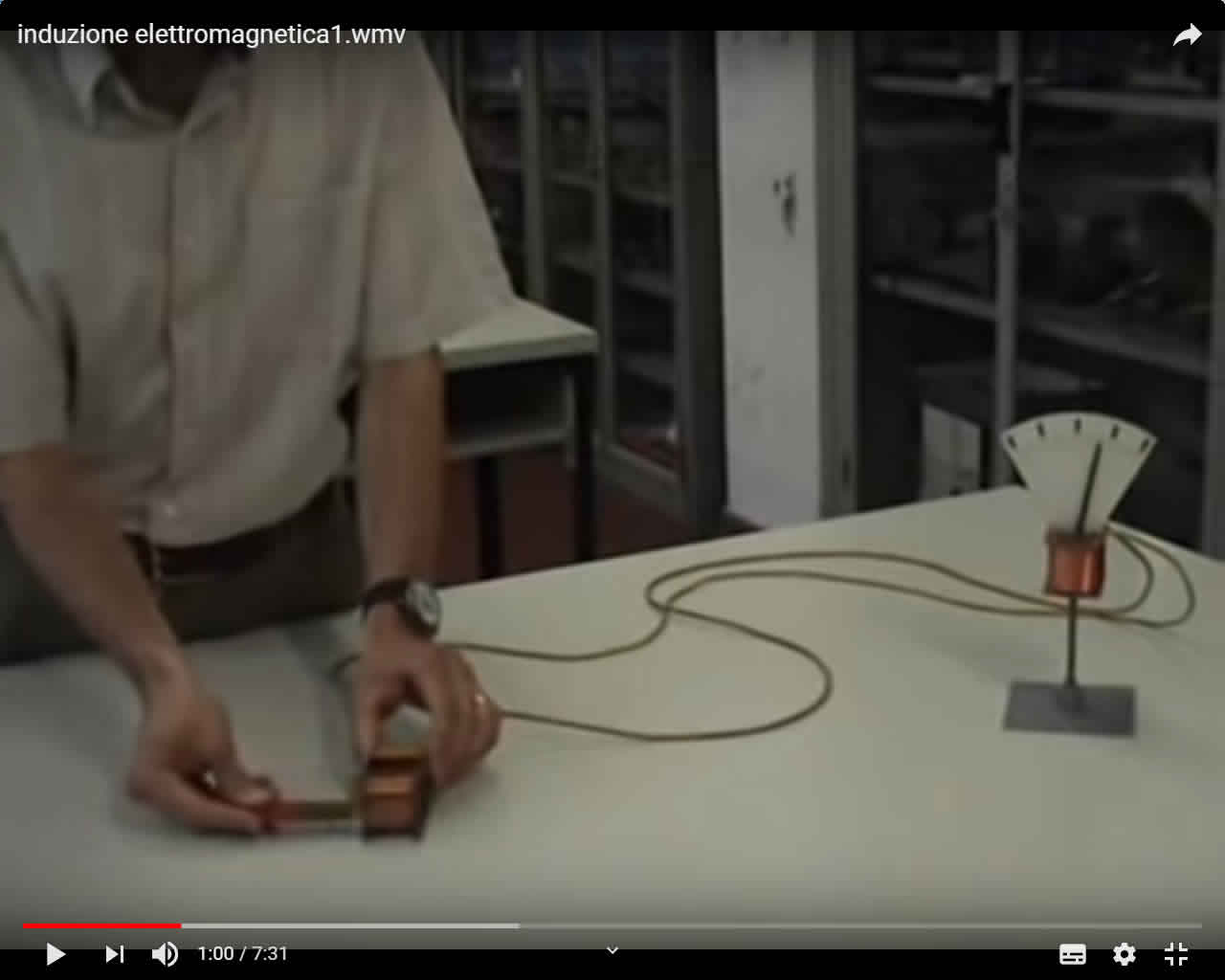 Sia  la d.d.p. indotta, B il vettore magnetico, t il tempo di variazione di B, A l’area attraversata da BCosa ha dimostrato l’Esperimento 1? Metti una croce alla risposta giusta.  t    ;    t  ;     B   ;     B (senza alcuna influenza da parte del movimento)Esperimento 2: descrivi brevemente gli strumenti usati, cosa è stato fatto e quali effetti sono stati osservati………………………………………………………………………………………………………………………………………………………………………………………………………………………………………………………………………………………………………………………………………………………………………………………………………………………………………………………………………………………………………………………………………………………………………………………………………………………………………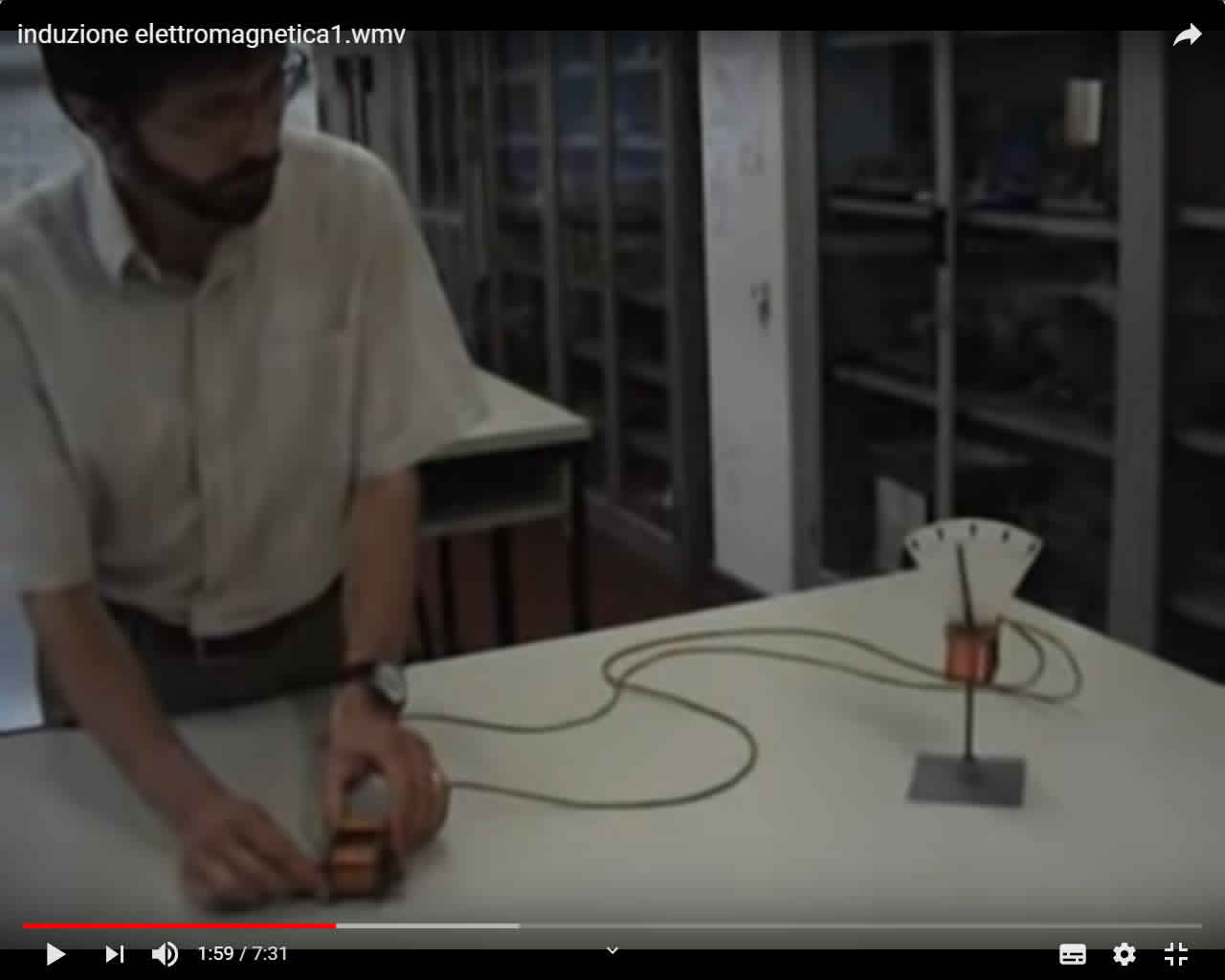 Cosa ha dimostrato l’Esperimento 2? Metti una croce alla risposta giusta.  t    ;    t  ;     B   ;     B (senza alcuna influenza da parte del movimento)Esperimento 3: descrivi brevemente gli strumenti usati, cosa è stato fatto e quali effetti sono stati osservati………………………………………………………………………………………………………………………………………………………………………………………………………………………………………………………………………………………………………………………………………………………………………………………………………………………………………………………………………………………………………………………………………………………………………………………………………………………………………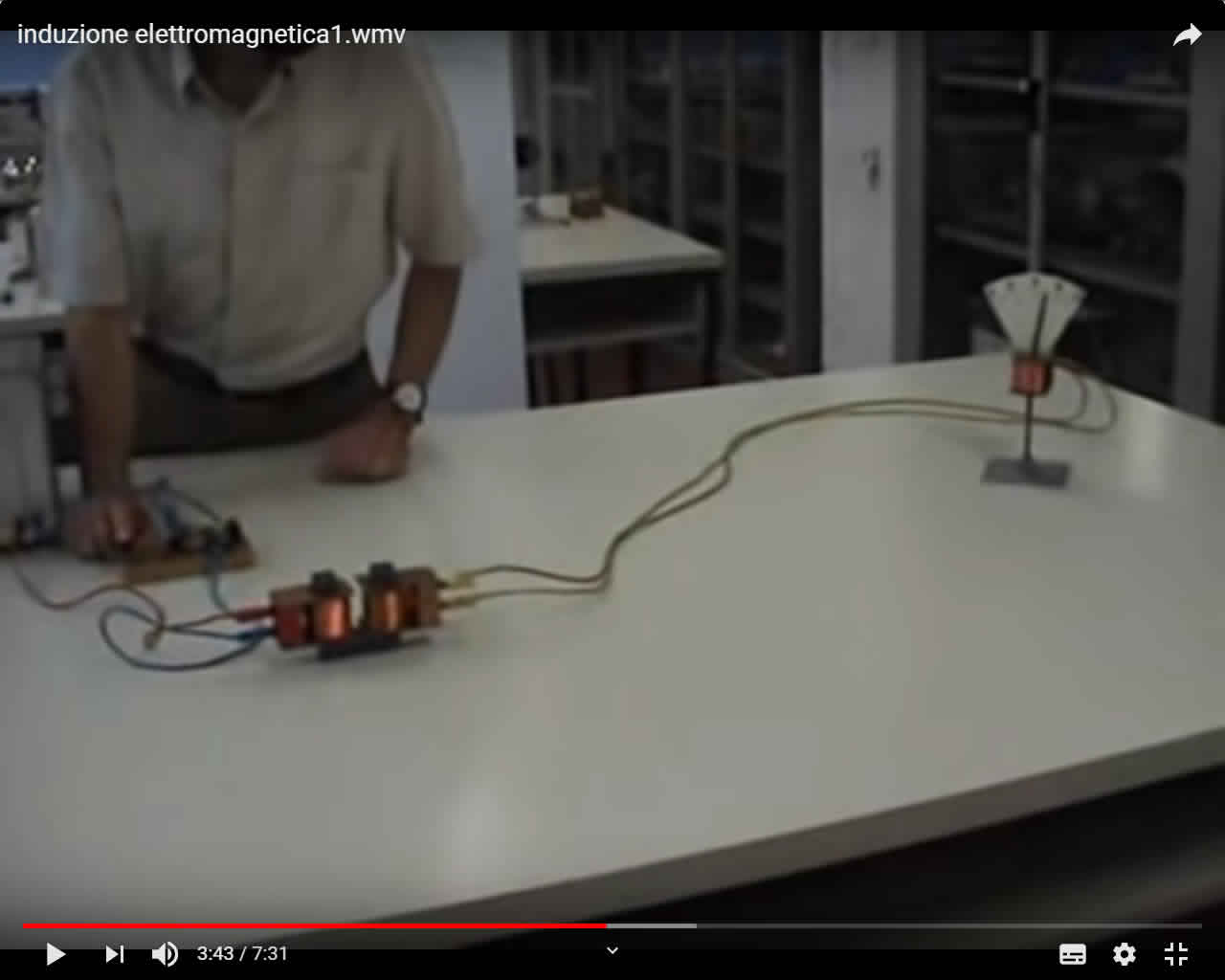 Cosa ha dimostrato l’Esperimento 3? Metti una croce alla risposta giusta.  t    ;    t  ;     B   ;     B (senza alcuna influenza da parte del movimento)Esperimento 4: descrivi brevemente gli strumenti usati, cosa è stato fatto e quali effetti sono stati osservati………………………………………………………………………………………………………………………………………………………………………………………………………………………………………………………………………………………………………………………………………………………………………………………………………………………………………………………………………………………………………………………………………………………………………………………………………………………………………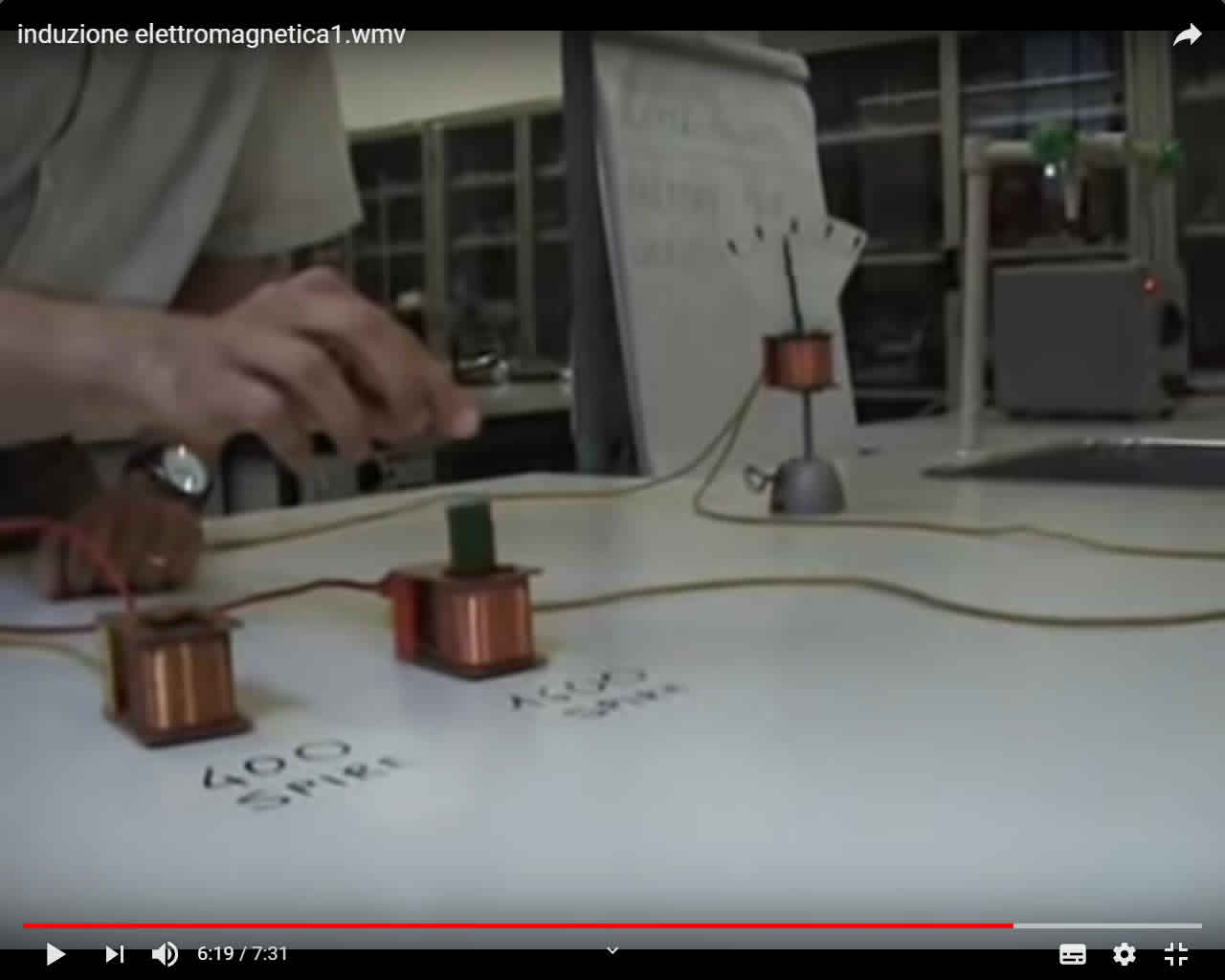 Cosa ha dimostrato l’Esperimento 4? Metti una croce alla risposta giusta.  t    ;    t  ;     B   ;     B (senza alcuna influenza da parte del movimento)Quali degli esperimenti visti nel video corrispondono a quelli fatti da noi in Laboratorio? Metti una croce sopra.Esperimento 1   ;   Esperimento 2    ;    Esperimento 3    ;   Esperimento 4